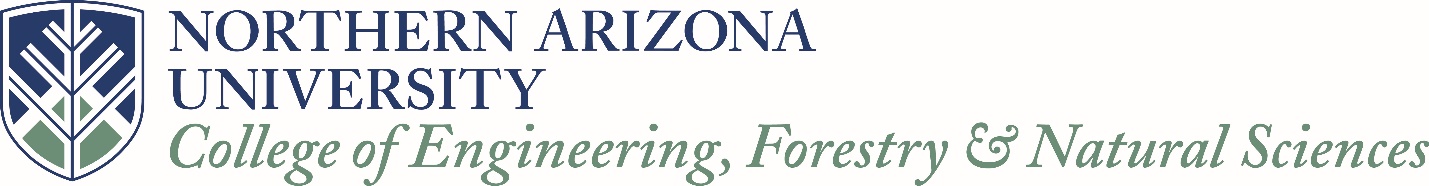                  School of Informatics, Computing and Cyber Systems Assistant Professor of Practice in Electrical EngineeringNorthern Arizona University’s School of Informatics, Computing and Cyber Systems invites applications in the area of Electrical Engineering (EE) to support an exciting joint dual degree program with the Chongqing University of Posts and Telecommunications (CQUPT) in beautiful Chongqing, China. NAU faculty are teaching eight EE classes in English during the first three years before students transfer to NAU in Flagstaff for their final year. This position is not tenure track and begins in August, 2017.  Classes in Chongqing are 12 weeks long, starting in early September and again in late February, and you must live and work in Chongqing, China, during those times. Transportation to CQUPT, free housing, and some incidentals are provided when teaching at CQUPT.  The base salary range for this position is $68,000 to $73,000, depending upon qualifications.  An additional stipend is provided of $10,000 per semester when teaching at CQUPT, up to $20,000 per year.  Faculty rotate back to the Flagstaff campus to teach classes there as program needs dictate.   Faculty will also develop supplementary learning materials for use at both locations and perform learning outcome assessments in support of ABET accreditation.This position requires an earned Bachelor’s degree in Electrical Engineering, Computer Engineering or a closely-related field from a university where English is the instructional language.  Also required is an earned Master’s or doctoral degree in Electrical Engineering, Computer Engineering or closely-related field or in Education from a university where English is the instructional language.  Finally, a combination of five years of professional experience working as an electrical, electronics, or computer hardware engineer and/or teaching electrical or computer engineering at the college level is required.The specific goal of the program is to prepare CQUPT students to be successful in electrical engineering coursework taught in English in an American-style learning culture.  Therefore, the successful candidate will possess excellent English language skills and facility with U.S. engineering pedagogy and best practices, including ABET accreditation and assessment of learning outcomes. Preferred qualifications include:Evidence of high quality teaching in Electrical or Computer Engineering at the undergraduate college levelEvidence of effective communication skills and fluency in American EnglishDemonstrated skill in or commitment to U.S. engineering pedagogy and best practices in undergraduate engineering educationExperience as an electrical or computer engineer or in a closely-related fieldA Doctorate in Electrical Engineering, Computer Engineering, or closely-related field or in EducationEvidence of ability to work with people from diverse culturesEvidence of ability to live and work in Chongqing, China for extended periods of timeNorthern Arizona University is a 29,000-student institution with its main campus in Flagstaff, a four-season community of about 67,000 at the base of the majestic San Francisco Peaks. NAU’s emphasis on undergraduate education is enhanced by its graduate programs and research as well as distance learning. All faculty members are expected to promote student learning and help students achieve academic outcomes. The university is committed to a diverse and civil working and learning environment.The School of Informatics, Computing and Cyber Systems currently has 30 faculty, four of whom are devoted to the CQUPT 3+1 dual degree programNorthern Arizona University requires satisfactory results for the following: a criminal background investigation, an employment history verification, and a degree verification (in some cases) prior to employment. You may also be required to complete a fingerprint background check. Additionally, NAU is required to participate in the federal E-Verify program that assists employers with verifying new employees' right to work in the United States. To be considered, you must submit a complete application, meet the minimum qualifications and your application materials must address the preferred qualifications, especially your English language skills and the ability and willingness to live and work in Chongqing, China.  Also include descriptions of international experiences (including international teaching experiences), and the ability to work with people from diverse cultural backgrounds. To apply for this position, please visit http://hr.nau.edu/apply_for_jobs.  Submit ONE PDF file, containing 1) a letter addressing your qualifications and date of availability, your interest in this position, your areas of knowledge and expertise, and your ability to meet the requirement of living and working in Chongqing, China, 2) a curriculum vitae, 3) copies of the transcripts for your B.S. and M.S. or Doctorate degrees, and 4) names and contact information of three referencesIf you have questions about the position please contact James.Palmer@nau.edu, College of Engineering, Forestry & Natural Sciences, PO Box 15600, Flagstaff, AZ  86011-5600.If you have problems submitting application attachments in the form of one PDF document or need assistance completing your application, there are instructions available online at http://hr.nau.edu or in person in the Human Resources Department located in Building 91 on the NAU Campus on the corner of Beaver and DuPont Streets. 

If you are an individual with a disability and need reasonable accommodation to participate in the hiring process, please contact the Affirmative Action Office at 928-523-3312/TDD - 928-523-1006 or PO Box 4083, Flagstaff AZ 86011.